Chiarimenti 						Oggetto : Fornitura di attrezzature per lavaggio, sterilizzazione e ricondizionamento materiali, per la produzione, fenotipizzazione e mantenimento in ambiente barrierato e controllato "Specific and Oportunistic Pathogen Free" (SOPF) di colonie murine "Genetically Engineered and Mutant Mice" (GEMM) e per arredi da laboratorio annessi all'analisi del fenotipo - CIG: 6535161974 .	Richiesta Chiarimentoin riferimento alla procedura di cui in oggetto, con la presente, inviamorichiesta di chiarimenti come di seguito specificato:1. In relazione alle caratteristiche indicate nel capitolato tecnico sirichiede se quelle espresse per quanto riguarda le "n°2 Autoclavi passanti"sono da intendersi come vincolanti ai fini di presentazione del progetto.2. In particolare si evidenziano caratteristiche riconducibili a deimodelli specifici (viene menzionato "DELAMA/FEDEGARI), o piuttosto "serieDLOV" nella parte riguardante le prestazioni tecniche. Sirichiede di chiarire meglio questi aspetti.3. Si richiede di esplicitare se sono ammesse offerte alternative.Chiarimento		1  Le autoclavi devono essere di tipo passante.2  Come previsto dallart.68.3 lettera a) Dlgs 163/2006 i prodotti richiesti devono intendersi esemplificativi anche di altri marchi equivalenti a quelli indicati.3  L’offerta non può contenere alternative.Istituto di Biologia Cellulare e Neurobiologia (IBCN) del ConsiglioNazionale delle Ricerche (CNR), Ente di Ricerca Pubblico Italiano ,via Ercole Ramarini n. 3200015 Monterotondo Scalo, Roma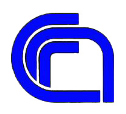 Consiglio Nazionaledelle RicercheIstituto di Biologia Cellulare e NeurobiologiaInstitute of Cell Biology and Neurobiology IBCN Istituto di Biologia Cellulare e NeurobiologiaInstitute of Cell Biology and Neurobiology IBCN Via E. Ramarini, 32 - 00015 Monterotondo Scalo RM Tel. 0690091207/1208  Fax. 0690091260Via E. Ramarini, 32 - 00015 Monterotondo Scalo RM Tel. 0690091207/1208  Fax. 0690091260Via del Fosso di Fiorano, 64 , 00143 Roma RMTel. 06501703025 (segreteria) Fax 06501703311